ОБУЧАЮЩИЕ КУРСЫ «КУРСЫ ИНОСТРАННОГО ЯЗЫКА»Учреждение образования «Брестский государственный университет имени А.С. Пушкина» предлагает пройти обучение на обучающих курсах по изучению английского, польского, испанского, итальянского и французского языков.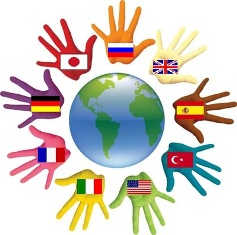 Продолжительность обучения – 1 год.Занятия проходят в вечернее время.По окончании обучения слушатели получают справку государственного образца о прохождении обучения.Заявления на обучения в новом учебном году принимаются с 1 по 20 сентября.Для получения подробной информации обращаться на кафедру английской филологии (корпус факультета иностранных языков, ауд. 17, тел. 21-71-32).ЯзыкУровеньПродолжительностьРезультатанглийскийбазовый240 час/30 нед/8 месЧтение и перевод со словарём адаптированных текстов, бытовая лексика, основы грамматикианглийскийначальный240 час/30 нед/8 месЧтение и перевод со словарём аутентичных художественных текстов, дискурсивная практика, практическая грамматикаанглийскийспециальный (по заявкам организаций)180 час/23 нед/6 месЧтение и перевод со словарём аутентичных специализированных текстов, профессиональная лексика, коммуникативная грамматикапольскийбазовый240 час/30 нед/8 месЧтение и перевод со словарём адаптированных текстов, бытовая лексика, основы грамматикифранцузскийбазовый240 час/30 нед/8 месЧтение и перевод со словарём адаптированных текстов, бытовая лексика, основы грамматикииспанскийбазовый240 час/30 нед/8 месЧтение и перевод со словарём адаптированных текстов, бытовая лексика, основы грамматикиитальянскийбазовый240 час/30 нед/8 месЧтение и перевод со словарём адаптированных текстов, бытовая лексика, основы грамматики